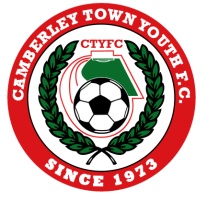 We look forward to welcoming you and your team.Please kindly confirm receipt of this communication.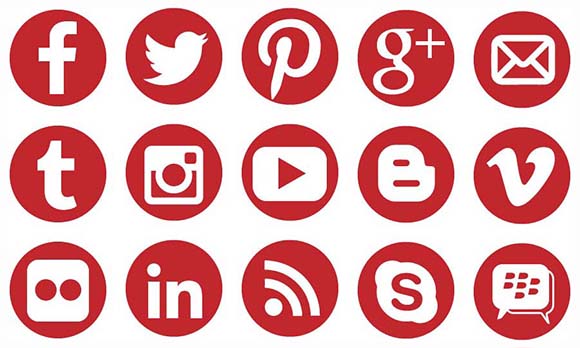 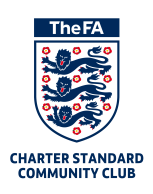 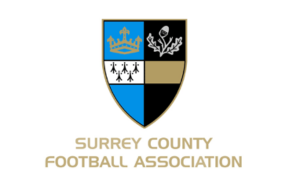 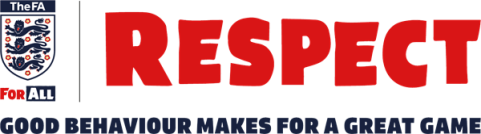 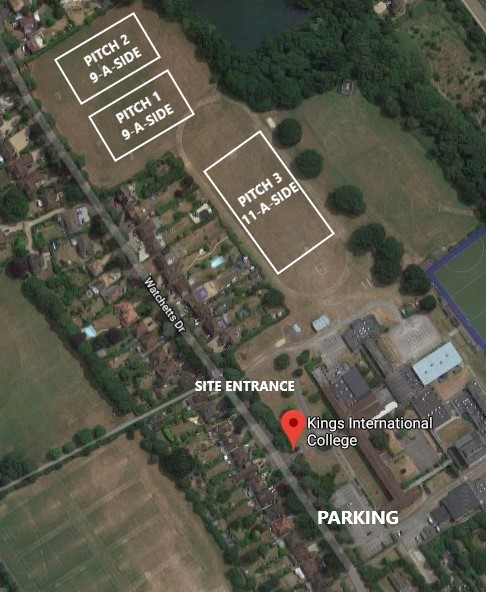 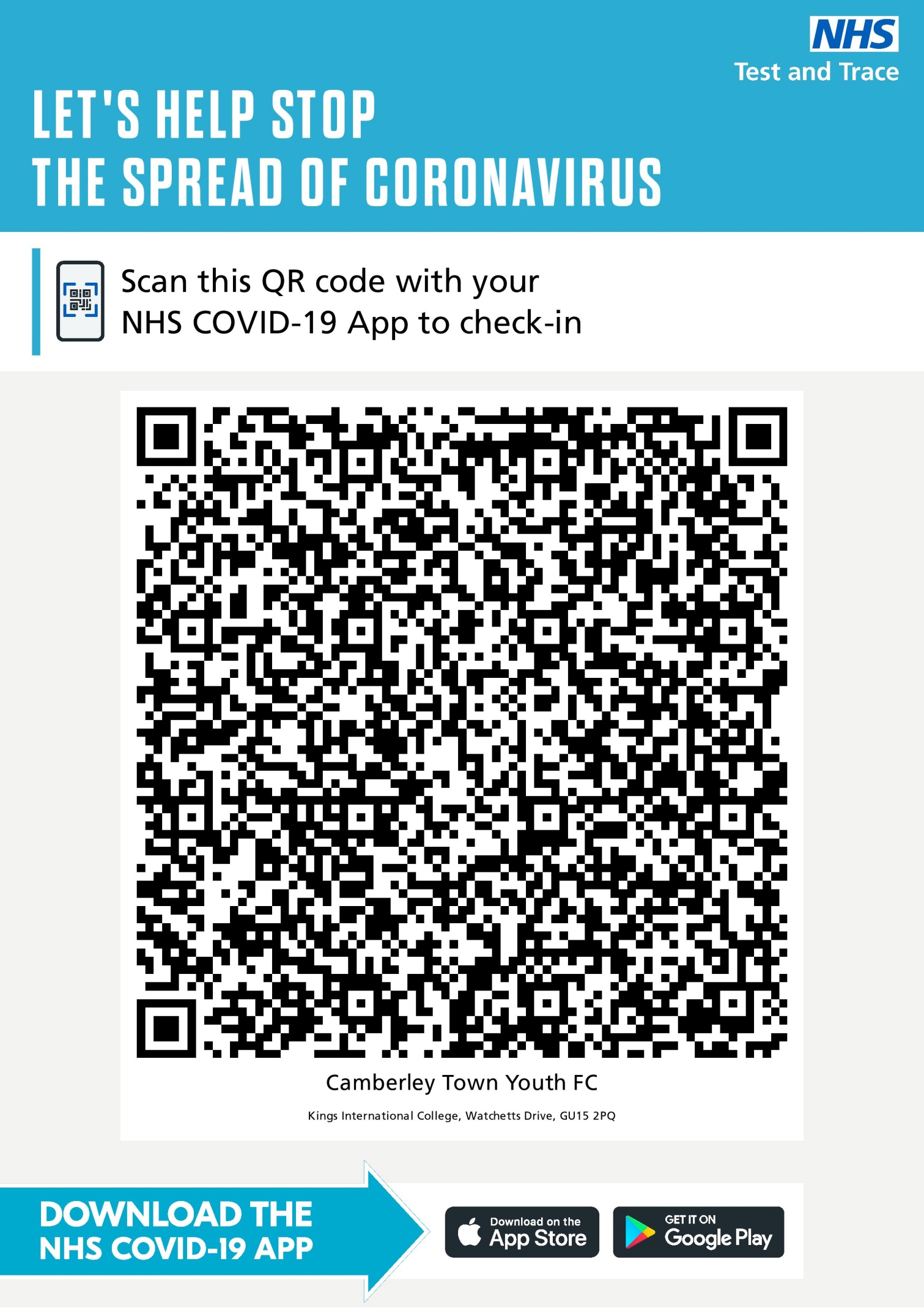 TeamsvvDateKO TimeAge GroupPitch NumberHome Team Manager and Mobile NumberFormat(Indicate as appropriate)5v57v77v79v99v911v11Match(Indicate as appropriate)FriendlyLeagueLeagueCup/Trophy EventCup/Trophy EventCup/Trophy EventVenue AddressKings International College, Watchetts Drive, Camberley GU15 2PQKings International College, Watchetts Drive, Camberley GU15 2PQKings International College, Watchetts Drive, Camberley GU15 2PQKings International College, Watchetts Drive, Camberley GU15 2PQKings International College, Watchetts Drive, Camberley GU15 2PQKings International College, Watchetts Drive, Camberley GU15 2PQReferee DetailsRespectPlease ensure your parents/spectators remainbehind the Respect lines at all times.Please ensure your parents/spectators remainbehind the Respect lines at all times.Please ensure your parents/spectators remainbehind the Respect lines at all times.Please ensure your parents/spectators remainbehind the Respect lines at all times.Please ensure your parents/spectators remainbehind the Respect lines at all times.Please ensure your parents/spectators remainbehind the Respect lines at all times.Information(venues, directions, parking etc)Please avoid banging boots in the car park.  Please dispose of all rubbish carefully.Please park in the spaces in front of the school building.  Please do not park on the grass or in the parking meant for the astro pitches.The CTYFC pitches are to the left of the main school building. It is a school campus so we kindly request no smoking and no dogs are allowed on site. Kit: Red shorts, red socks, red and white jerseys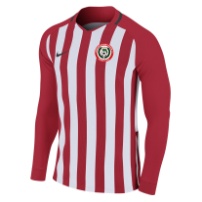 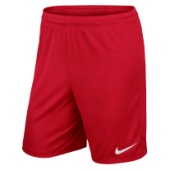 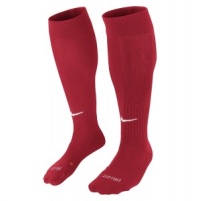 Please avoid banging boots in the car park.  Please dispose of all rubbish carefully.Please park in the spaces in front of the school building.  Please do not park on the grass or in the parking meant for the astro pitches.The CTYFC pitches are to the left of the main school building. It is a school campus so we kindly request no smoking and no dogs are allowed on site. Kit: Red shorts, red socks, red and white jerseysPlease avoid banging boots in the car park.  Please dispose of all rubbish carefully.Please park in the spaces in front of the school building.  Please do not park on the grass or in the parking meant for the astro pitches.The CTYFC pitches are to the left of the main school building. It is a school campus so we kindly request no smoking and no dogs are allowed on site. Kit: Red shorts, red socks, red and white jerseysPlease avoid banging boots in the car park.  Please dispose of all rubbish carefully.Please park in the spaces in front of the school building.  Please do not park on the grass or in the parking meant for the astro pitches.The CTYFC pitches are to the left of the main school building. It is a school campus so we kindly request no smoking and no dogs are allowed on site. Kit: Red shorts, red socks, red and white jerseysPlease avoid banging boots in the car park.  Please dispose of all rubbish carefully.Please park in the spaces in front of the school building.  Please do not park on the grass or in the parking meant for the astro pitches.The CTYFC pitches are to the left of the main school building. It is a school campus so we kindly request no smoking and no dogs are allowed on site. Kit: Red shorts, red socks, red and white jerseysPlease avoid banging boots in the car park.  Please dispose of all rubbish carefully.Please park in the spaces in front of the school building.  Please do not park on the grass or in the parking meant for the astro pitches.The CTYFC pitches are to the left of the main school building. It is a school campus so we kindly request no smoking and no dogs are allowed on site. Kit: Red shorts, red socks, red and white jerseysNearest HospitalFrimley Park Hospital (with children’s A&E),Portsmouth Rd, Frimley, Camberley GU16 7UJFrimley Park Hospital (with children’s A&E),Portsmouth Rd, Frimley, Camberley GU16 7UJFrimley Park Hospital (with children’s A&E),Portsmouth Rd, Frimley, Camberley GU16 7UJFrimley Park Hospital (with children’s A&E),Portsmouth Rd, Frimley, Camberley GU16 7UJFrimley Park Hospital (with children’s A&E),Portsmouth Rd, Frimley, Camberley GU16 7UJFrimley Park Hospital (with children’s A&E),Portsmouth Rd, Frimley, Camberley GU16 7UJ